Заказчик№Параметры БРПНаименование Блок розеток вертикальный с мониторингом1 Типы розеток и их количество IEC320 C19 Socket (4); IEC320 C13 Socket (20)Модель  MIK-2G-0U-16A-230-20-C13-4-C19-IEC309C20-2-N-B2 Внутренняя соединительная линия 12 AWG，14 AWG, медный проводник Сертификат EACRU № 03445583 Режим ввода питания Кабельный Количество 4 Кабельная вилка IEC60309 plug (16A 2P+E) IP44RoHS ДА 5 Спецификация кабеля 3*2.5мм²*3м Комплектация4 комплекта метизов М66 Расположение кабельного ввода Верхний Комплектация4 комплекта метизов М67 Крепление кабелей Фиксированное кольцо + пыльник Комплектация4 комплекта метизов М68 Цвет ЧерныйКомментарииКомментарии9 Габариты (Д*Ш*В) 802*52*44.4 ммКомментарииКомментарии10 Расстояние между центра ми креплений 782,5КомментарииКомментарии11 Длинна корпуса (без креплений) 748КомментарииКомментарии12 Тип установки Установка на кронштейн, установка в кабельный органайзерКомментарииКомментарии13 Направление установки Вертикальная КомментарииКомментарии14 Автоматы защиты НетКомментарииКомментарии15 Контроллер НетКомментарииКомментарии16 Номинальное напряжение и ток 200-240В, 16АЧертежЧертежЧертежЧертежЧертеж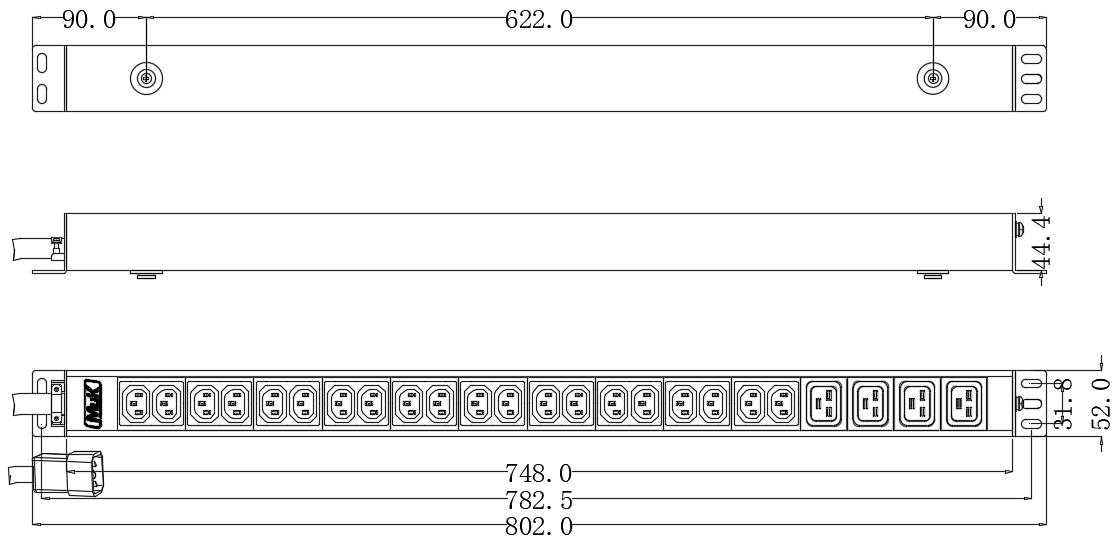 